РЕШЕНИЕГлазовской городской Думыседьмого созыва№ 249	29 июня 2022 годаО внесении изменений в Положение «Об организации и проведении общественных обсуждений, публичных слушаний по вопросам градостроительной деятельности в муниципальном образовании «Город Глазов», утвержденное решением Глазовской городской Думы от 27.06.2018 № 369 (в ред. от 25.09.2019 № 507, от 30.10.2019 № 519)В соответствии с Градостроительным кодексом РФ, Федеральным законом от 06.10.2003 № 131-ФЗ «Об общих принципах организации местного самоуправления в Российской Федерации», Федеральный закон от 14.03.2022 № 58-ФЗ «О внесении изменений в отдельные законодательные акты Российской Федерации», руководствуясь Уставом муниципального образования «Город Глазов»,Глазовская городская Дума решает:Внести в Положение «Об организации и проведении общественных обсуждений, публичных слушаний по вопросам градостроительной деятельности в муниципальном образовании «Город Глазов», утвержденное решением Глазовской городской Думы от 27.06.2018 № 369 (в ред. от 25.09.2019 № 507, от 30.10.2019 № 519) следующие изменения: раздел 2 дополнить пунктами 15.1 в15.2. следующего содержания:«15.1. В ходе подготовки заключения о результатах общественных обсуждений, организатор общественных обсуждений для учета внесенных участниками общественных обсуждений предложений и замечаний рассматривает поступившие замечания и предложения на предмет их целесообразности или нецелесообразности и осуществляет подготовку выводов по результатам общественных обсуждений.15.2. Организатор общественных обсуждений публикует заключение о результатах общественных обсуждений.»; пункт 32 изложить в следующей редакции:«32. Замечания и предложения, касающиеся проекта, по которому проводятся публичные слушания подлежат занесению в протокол публичных слушаний.»; пункт 33 изложить в следующей редакции:«33.Организатор публичных слушаний в соответствии с разделом 6 Положения подготавливает и оформляет протокол публичных слушаний, осуществляет на основании указанного протокола подготовку заключения о результатах публичных слушаний.»; пункт 34 изложить в следующей редакции:«34. В ходе подготовки заключения о результатах публичных слушаний, организатор публичных слушаний для учета внесенных участниками публичных слушаний предложений и замечаний рассматривает поступившие замечания и предложения на предмет их целесообразности или нецелесообразности и осуществляет подготовку выводов по результатам публичных слушаний.»;раздел 3 дополнить пунктом 34.1 следующего содержания:«34.1. Организатор публичных слушаний публикует заключение о результатах публичных слушаний.»; в подпункте 3 пункта 35 после слова «форме» дополнить словами «или в форме электронного документа»; пункт 39 дополнить абзацем следующего содержания: «В 2022 году:- срок проведения публичных слушаний, общественных обсуждений по проектам, указанным в подпунктах 1 и 3 пункта 4 Положения, с момента оповещения жителей муниципального образования «Город Глазов» о проведении таких общественных обсуждений или публичных слушаний до дня опубликования заключения о результатах общественных обсуждений или публичных слушаний не может превышать один месяц.При этом нормативными правовыми актами Правительства Российской Федерации, Правительства Удмуртской Республики наряду со случаями, предусмотренными законодательством о градостроительной деятельности, могут быть установлены случаи утверждения указанных проектов, внесения изменений в указанные проекты без проведения общественных обсуждений или публичных слушаний;- в случае подготовки проектов изменений в Генеральный план, Правила землепользования и застройки одновременно с разработкой документации по планировке территории - проведение общественных обсуждений или публичных слушаний по всем таким проектам осуществляется одновременно.»;8) пункт 40 дополнить абзацем следующего содержания: «В 2022 году срок проведения публичных слушаний, общественных обсуждений по проекту, указанному в подпункте 2 пункта 4 Положения, с момента оповещения жителей муниципального образования «Город Глазов» о проведении таких общественных обсуждений или публичных слушаний до дня опубликования заключения о результатах общественных обсуждений или публичных слушаний не может превышать один месяц. При этом нормативными правовыми актами Правительства Российской Федерации, Правительства Удмуртской Республики наряду со случаями, предусмотренными законодательством о градостроительной деятельности, могут быть установлены случаи утверждения указанных проектов, внесения изменений в указанные проекты без проведения общественных обсуждений или публичных слушаний;».Глава города Глазова				С.Н. КоноваловПредседатель Глазовской городской Думы			И.А. Волковгород Глазов«30» июня 2022 годаГородская Дума муниципального образования «Город Глазов»(Глазовская городская Дума)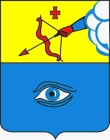 «Глаз кар» муниципал кылдытэтлэн кар Думаез (Глаз кар Дума)